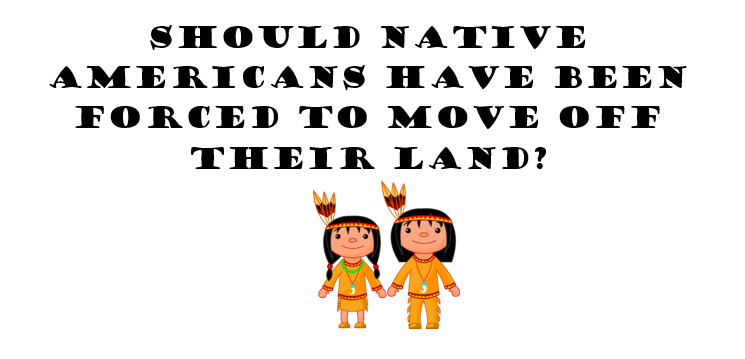 By: 